AVISO DE PRIVACIDAD INTEGRAL“AUDIENCIAS DEL SISTEMA DE JUSTICIA CIVICA DEL MUNICIPIO DE SAN NICOLAS DE LOS GARZA”LA DIRECCIÓN DEL SISTEMA DE JUSTICIA CÍVICA DEL MUNICIPIO DE SAN NICOLÁS DE LOS GARZA N.L., con domicilio en la calle Arturo B. de la Garza no. 1600, Col. Valle Dorado, en el Municipio de San Nicolás de los Garza, N.L., es el responsable del tratamiento de los datos personales que nos proporcione, los cuales serán protegidos conforme a lo dispuesto por  la Ley General de Protección de Datos Personales en posesión de  Sujetos Obligados y demás normatividad que resulte aplicable.   Finalidades para los cuales se recaban sus datos; Los datos personales recabados serán: confidenciales, protegidos, incorporados y tratados en el expediente del probable infractor, dicha información tiene por objeto proporcionar información para que el Juez Cívico pueda realizar una valoración objetiva y emitir la resolución administrativa correspondiente. Las audiencias son video grabado y estarán contenidas en cualquier soporte como en la memoria de un equipo informático o DVD, con el propósito de bridar certeza y transparencia a las actuaciones realizadas.Para las finalidades antes señaladas solicitamos los siguientes datos personales; Nombre completo, edad, estado civil, nacionalidad, lugar de origen, domicilio, actividad u ocupación, escolaridad, la captación y la grabación de la voz de las personas físicas junto con la grabación de la imagen.Se van a manejar como datos sensibles: estado de salud.Fundamento para el tratamiento de datos personales;La Dirección del Sistema de Justicia Cívica tratará los datos personales antes señalados con fundamento en lo dispuesto en los artículos 16,18,23,24,25,26,27,28, y 2, fracciones, IV, VI, IX y X,  de la Ley General de Protecciónde Datos Personales en Posesión de los Sujetos Obligados.Manifestación de negativa para el Tratamiento de sus Datos Personales;Podrá manifestar su negativa de tratamiento de sus datos personales directamente en las instalaciones del Centro Integral de Transparencia y Protección de Datos Personales de San Nicolás de los Garza, ubicado en calle Arturo B. de la Garza no. 1600, Col. Valle Dorado, en el Municipio de San Nicolás de los Garza, N.L, o por medio electrónico en el correo transparenciasn@gmail.com  .Transferencias; Se informa que no se realizarán transferencias de datos personales, salvo aquéllas que sean necesarias para atender requerimientos de información de una autoridad competente, que estén debidamente fundado y motivados. Mecanismos para el ejercicio de los derechos ARCO;Usted podrá ejercer sus derechos de acceso, rectificación, cancelación u oposición de sus datos personales (derechos ARCO) directamente ante el Centro Integral de Transparencia y Protección de Datos Personales de este Municipio, ubicado en la calle Arturo B. de la Garza no. 1600, Col. Valle Dorado, en el Municipio de San Nicolás de los Garza, Nuevo León, o bien, a través de la Plataforma Nacional de Transparencia  (http://www.plataformadetransparencia.org.mx/ ) .Si desea conocer el procedimiento para el ejercicio de estos derechos puede acudir al Centro Integral de Transparencia y Protección de Datos Personales a la dirección antes señalada o enviar un correo electrónico a transparenciasn@gmail.com ; o bien, comunicarse al Tel: (81) 81581341Cambios en el aviso de privacidadEn caso de que exista un cambio en el aviso de privacidad, lo haremos de su conocimiento a través de la página https://www.sanicolas.gob.mx/aviso-de-privacidad-2/, o bien,  de manera presencial en nuestras instalaciones.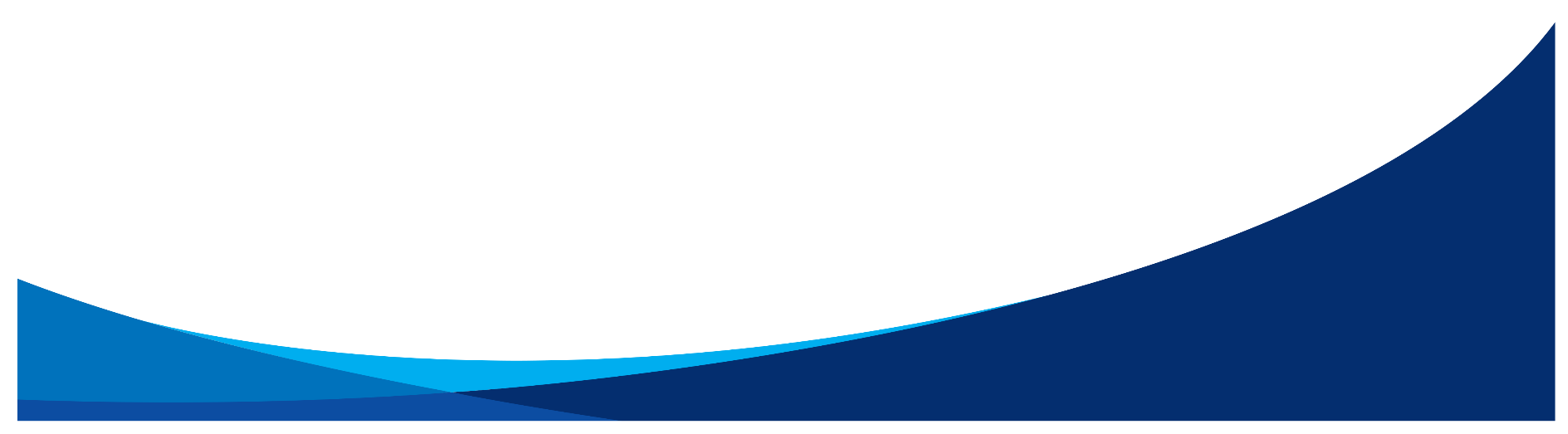 Última actualización Mayo del 2020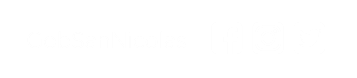 